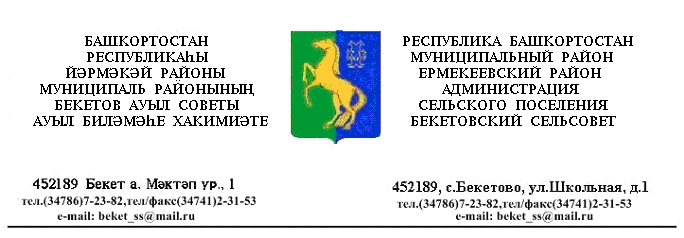   ҠАРАР                                      № 133                             ПОСТАНОВЛЕНИЕ «12» октябрь 2016 й.                                                             «12» октября 2016 г. Об утверждении муниципальной программы«Патриотическое воспитание граждан  сельского поселения   Бекетовский сельсовет муниципального района Ермекеевский район Республики Башкортостан» на 2016-2020 годы» В соответствии Постановления Правительства Российской Федерации от 30.12.2015 № 1493 «О Государственной программе «Патриотическое
воспитание граждан Российской Федерации на 2016 - 2020 годы», Федеральными законами «О воинской обязанности и военной службе», «Об общих принципах организации местного самоуправления в Российской Федерации»           ПОСТАНОВЛЯЮ:1. Утвердить муниципальную программу «Патриотическое воспитание граждан  сельского поселения Бекетовский сельсовет муниципального района Ермекеевский район Республики Башкортостан  на 2016-2020 годы» (прилагается).2. Контроль за исполнением настоящего постановления оставляю за главой сельского поселения Исламовой З.З. ИО главы сельского поселения Бекетовский сельсовет                                          Ф.К.Ахметшина ПАСПОРТ ПРОГРАММЫ                                                        II.Введение
 Муниципальная программа «Патриотическое воспитание граждан
сельского поселения Бекетовский сельсовет муниципального района  Ермекеевский район на 2016-2020 годы» (далее -
Программа) составлена в соответствии с Государственной программой
«Патриотическое воспитание граждан Российской Федерации на 2016-
2020 годы», утвержденной постановлением Правительства Российской
Федерации от 30 декабря 2015 № 1493.
Реализация Программы будет способствовать развитию системы
патриотического воспитания граждан, основанной на формировании
гражданской позиции и патриотических чувств населения сельского поселения ,
координации организационной и методической работы по
патриотическому воспитанию подростков и молодежи, повышению
интереса допризывной молодежи к службе в армии.
Программа определяет содержание и основные пути развития
системы патриотического воспитания и направлена на дальнейшее
формирование патриотического сознания граждан как важнейшей
ценности, одной из основ духовно-нравственного единства. При этом
учитываются опыт и достижения прошлого, современные реалии и
проблемы, тенденции развития нашего общества.
Проводимая работа позволила добиться определенных результатов в
данном направлении. В патриотическом воспитании
полнее учитывается фактор многонационального состава сельского поселения .       Современное состояние патриотического воспитания во многом
определяется сложившейся экономической, политической и социальной
ситуацией в нашем обществе. В каждом населенном пункте  сельского поселения 
проводятся народные праздники «Шежере байрам», «Здравствуйте,
односельчане!».      В  школах ведется систематическая работа по патриотическому воспитанию учащихся. Во всех образовательных учреждениях прошли встречи и Уроки мужества с ветеранами войны и тружениками тыла, воинами, побывавшими в «горячих» точках, с кадровыми офицерами и офицерами запаса. Школьники стали
инициаторами акций «Вахта памяти», «Добрые руки – ветеранам»,
«След войны в моем доме», тимуровских десантов «Подарим радость».
Наиболее яркими мероприятиями являются: «День Победы», акции «Помни, никогда не забывай», «Бессмертный полк», «Солдатская каша», районное
торжественное мероприятие «День призывника», торжественный концерт, посвященный Дню Защитника Отечества, конкурс патриотической песни «Во Славу Великой Победы . Обновлены и пополнены экспонаты в историко-краеведческом музее района, школьных музеях. Были отремонтированы, покрашены памятники, обелиски, посажены цветы, благоустроены могилы  участников войны.
        В районе сложилась своя система торжественных проводов в
армию.  Активно участвуем на Дне призывников, которое проводится дважды в год, в весенний и осенний призывы.     Ежегодно проводится месячник оборонно-массовой и спортивной
работы, в рамках которого проходят Уроки мужества, встречи с участниками локальных войн, с ветеранами Вооруженных сил, спортивные конкурсы. Стали традиционными День памяти воинов-интернационалистов, погибших в Афганистане и Чечне – 15 февраля, День снятия блокады Ленинграда – 27 января, День разгрома немецко-фашистских войск под Сталинградом – 2 февраля, День военно-морского флота – первое воскресенье июля.
          Ветераны войны и военной службы посещают  школы и молодежные коллективы.
            Местные средства массовой информации совместно с администрацией сельского поселения ведут системную и целенаправленную деятельность по
формированию у молодёжи патриотического сознания, чувства верности
к своему Отечеству, готовности к выполнению гражданского долга по
защите интересов Родины. В «районке» освещаются все мероприятия,
проводимые в районе и в сельских поселениях. Уделяется большое внимание военно-патриотическому воспитанию школьников на тематических страницах
«Подросток», «Детская комната». Постоянной стала рубрика «Служат наши земляки», где рассказывается о солдатах-земляках, заслуживших  Благодарственные письма командования за отличную службу и успехи в военной подготовке.     Есть ребята, которым безразличны такие понятия, как воинский долг, честь, патриотизм и отсюда нежелание некоторой части молодежи служить в армии. Встречаются подростки и молодежь, которые с пренебрежением относятся к выполнению гражданских обязанностей, к традициям и обычаям своего народа. Они слабо знают свою родословную, историю своего края, своей страны. Недостаточная работа ведется по формированию гражданского сознания и правовой культуры. Некоторая  часть молодых людей употребляют алкоголь, сигареты. Отчетливо прослеживается тенденция к ухудшению состояния здоровья молодежи. Для дальнейшего развития системы патриотического воспитания граждан  сельского поселения необходимы совершенствование материально-технической базы в этой области, повышение уровня организационно-методического обеспечения, развитие системы патриотического воспитания в трудовых коллективах, более активное и широкое привлечение к этой работе местных средств массовой информации, культуры и более широкое использование возможностей сети «Интернет» для решения задач патриотического воспитания. Все это свидетельствует о необходимости продолжения работы, направленной на решение всего комплекса проблем патриотического воспитания граждан. 
                             III. Цель и задачи программы
      Основной целью муниципальной программы является дальнейшее развитие и совершенствование системы патриотического воспитания граждан сельского поселения . Для достижения этой цели необходимо решить следующие задачи:
- совершенствование методического и информационного обеспечения
функционирования системы патриотического воспитания граждан;
- формирование позитивного отношения общества к военной службе и
положительной мотивации у молодых людей относительно прохождения
военной службы по контракту и по призыву;
- шире привлекать к участию в патриотическом воспитании общественные организации, трудовые коллективы, отдельных граждан;
- повышение качества патриотического воспитания в образовательных
учреждениях, превратив их в центры патриотического воспитания
подрастающего поколения;
- развитие материально-технической базы патриотического воспитания в
образовательных учреждениях, трудовых, творческих коллективах и
общественных объединениях.
                           IV. Механизм реализации программы
      Механизм реализации муниципальной программы основывается на дальнейшем совершенствовании форм и методов работы органов местного самоуправления, учреждений и организаций, общественных организаций по осуществлению патриотического воспитания, пропаганды патриотизма в средствах массовой информации.
                 V. Ожидаемые результаты реализации программы
      Важнейшим условием эффективности работы по патриотическому
воспитанию является постоянный анализ ее состояния.
      Конечным результатом реализации Программы предполагается
положительная динамика роста патриотизма в районе, возрастание
социальной и трудовой активности граждан, особенно молодежи, их
вклада в развитие основных сфер жизни и деятельности общества,
преодоление негативных явлений, возрождение духовности и
укрепление национальной безопасности.VI. Мероприятия по реализации муниципальной программы
«Патриотическое воспитание граждан сельского поселения Бекетовский сельсовет  муниципального района Ермекеевский район Республики Башкортостан на 2016 -2020 годы»НАИМЕНОВАНИЕ ПРОГРАММЫМуниципальная программа «Патриотическое
воспитание граждан  сельского поселения Бекетовский сельсовет муниципального района Ермекеевский район Республики Башкортостан» на 2016-
2020 годы»ОСНОВАНИЕ ДЛЯ РАЗРАБОТКИ ПРОГРАММЫПостановление Правительства РФ № 122 от 16.02.2001 г. «О государственной программе “Патриотическое воспитание граждан Российской Федерации на 2001-2005 г.г.”», ФЗ «О воинской обязанности и военной службе» № 53-ФЗ от 28.03.1998 г., Постановление Правительства РФ № 551 от 24.07.2000 г. « О военно-патриотических молодежных и детских объединениях», ФЗ «О днях воинской славы (победных днях) России» № 32-ФЗ от 13.03.1995 г.ЦЕЛЬ ПРОГРАММЫОсновной целью программы является развитие и
совершенствование системы патриотического
воспитания граждан сельского поселения Бекетовский сельсовет ОСНОВНЫЕ ЗАДАЧИ ПРОГРАММЫ-совершенствование методического и
информационного обеспечения функционирования
системы патриотического воспитания граждан;
- формирование позитивного отношения общества к
военной службе и положительной мотивации у
молодых людей относительно прохождения военной
службы по контракту и по призыву;
- привлечение к участию в патриотическом воспитании
общественные организации, трудовые коллективы,
отдельных граждан;
- повышение качества патриотического воспитания в
образовательных учреждениях, превратив их в центры
патриотического воспитания подрастающего
поколения;
- развитие материально-технической базы
патриотического воспитания в образовательных
учреждениях, трудовых, творческих коллективах иобщественных объединениях.РАЗРАБОТЧИК ПРОГРАММЫАдминистрация   сельского поселения  Бекетовский сельсовет муниципального района Ермекеевский районИСПОЛНИТЕЛИ Администрация   сельского поселения  Бекетовский сельсовет муниципального района Ермекеевский районСРОК РЕАЛИЗАЦИИРеализация мероприятий Программы осуществляется в
периоде 2016-2018 годыКОНТРОЛЬ ЗА ИСПОЛНЕНИЕМ ПРОГРАММЫАдминистрация   сельского поселения  Бекетовский сельсовет муниципального района Ермекеевский районОЖИДАЕМЫЕ РЕЗУЛЬТАТЫКонечным результатом реализации Программы
предполагается положительная динамика роста
патриотизма в сельском поселении , возрастание социальной и
трудовой активности граждан, особенно молодежи, их
вклада в развитие основных сфер жизни и
деятельности общества, преодоление негативных
явлений, возрождение духовности и укрепление
национальной безопасности.ИСТОЧНИК ФИНАНСИРОВАНИЯ :Финансирование мероприятий произвести за счет
средств Администрации   сельского поселения  Бекетовский сельсовет муниципального района Ермекеевский район№Наименование мероприятия Сроки реализации Исполнители                 I .Совершенствование системы патриотического воспитания
1. Организационно-методические меры по совершенствованию системы
патриотического воспитания граждан                 I .Совершенствование системы патриотического воспитания
1. Организационно-методические меры по совершенствованию системы
патриотического воспитания граждан                 I .Совершенствование системы патриотического воспитания
1. Организационно-методические меры по совершенствованию системы
патриотического воспитания граждан                 I .Совершенствование системы патриотического воспитания
1. Организационно-методические меры по совершенствованию системы
патриотического воспитания граждан1.Проведение уроков
мужества в школахежегодноАхмадуллина Л.И.,Усманова А.З.( по согласованию)2.Участие в проведении мероприятий
по совершенствованию
работы с молодежными
организациямиежегодноГлава сп3.Организация поощрений за
достигнутые успехи в
патриотическом
воспитании гражданежегодноГлава сп4.Участие в проведении конференций по
патриотическому воспитанию граждан в ходе подготовки и
проведении мероприятий,
посвященных юбилейным и другим памятным событиям
истории России и
БашкортостанаежегодноГлава сп5.Участие в проведении посвященных славным
историческим событиям
России
ежегодноГлава сп6.Проведение мероприятий по
формированию позитивного отношения общества к военной
службе и положительной
мотивации у молодых людей относительно прохождения военной службы по контракту и
призывуежегодноГлава сп2. Совершенствование информационного обеспечения патриотического
воспитания граждан2. Совершенствование информационного обеспечения патриотического
воспитания граждан2. Совершенствование информационного обеспечения патриотического
воспитания граждан2. Совершенствование информационного обеспечения патриотического
воспитания граждан1.Освещение реализации
плана мероприятий по
патриотическому
воспитанию граждан в
средствах массовой
информациирегулярноАхметшина Ф.К.2.Освещение мероприятий
по патриотическому
воспитанию в средствах
массовой информацииежегодноАхметшина Ф.К.3.Размещение в средствах
массовой информации
социальной рекламы
патриотической
направленностиежегодноАхметшина Ф.К.4.Популяризация службы
воинов-земляков через
средства массовой
информациипостоянноАхметшина Ф.К.Организация патриотического воспитания граждан в ходе проведения
массовых мероприятийОрганизация патриотического воспитания граждан в ходе проведения
массовых мероприятийОрганизация патриотического воспитания граждан в ходе проведения
массовых мероприятийОрганизация патриотического воспитания граждан в ходе проведения
массовых мероприятий Работа по патриотическому воспитанию граждан в ходе организации
и проведения массовых мероприятий Работа по патриотическому воспитанию граждан в ходе организации
и проведения массовых мероприятий Работа по патриотическому воспитанию граждан в ходе организации
и проведения массовых мероприятий Работа по патриотическому воспитанию граждан в ходе организации
и проведения массовых мероприятий1.Участвовать в районных
конкурсов, фестивалей,
викторин
ЕжегодноГлава сп2.Участвовать в проведение фестивалей, конкурсов, смотров,
классных часов, посвященных Дню защитника Отечества,
ЕжегодноГлава сп, Ахмадуллина Л.И.,Усманова А.З.( по согласованию)3.Участвовать в проведение фестивалей и спартакиад по военно- прикладным видам
спорта, физической подготовке граждан допризывного и
призывного возрастов,
другие оборонно-массовые мероприятия.ежегодноГлава сп4.Мероприятия,
направленные на
подготовку и сдачу норм
физкультурно-
спортивного комплекса
«Готов к труду и
обороне» (ГТО).ежегодноГлава сп5.Участие в месячнике оборонно-массовой работы, посвященном
 Дню защитника ОтечестваежегодноГлава сп6.Участие в молодежно-патриотической акции
«Всероссийский день
призывника»ежегодноГлава сп7.Проведение мероприятий по
увековечению памяти защитников Отечества,
погибших в годы Великой Отечественной войны 1941 -1945
годов, в целях сохранения
преемственности поколенийежегодноГлава сп8.Цикл встреч учащихся с
ветеранами войны и тружениками тыла, посвященных памятным
датам Великой Отечественной войны2016-2020
годы
Глава сп, Ахмадуллина Л.И.,Усманова А.З.( по согласованию)9.Цикл мероприятий,
посвященных дням
воинской славы и
памятным дням истории
Республики
Башкортостан и России2016-2020
годы
Глава сп, Ахмадуллина Л.И.,Усманова А.З.( по согласованию)10.Восстановление, реконструкция и ремонт воинских захоронений,
мемориалов, памятников
и обелисков2016-2020
годы
Глава сп2. Использование государственных символов Российской Федерации и
Республики Башкортостан в целях патриотического воспитания граждан2. Использование государственных символов Российской Федерации и
Республики Башкортостан в целях патриотического воспитания граждан2. Использование государственных символов Российской Федерации и
Республики Башкортостан в целях патриотического воспитания граждан2. Использование государственных символов Российской Федерации и
Республики Башкортостан в целях патриотического воспитания граждан1.Оформление в культурно-
досуговых учреждениях
культуры информационных
стендов, посвященных
Российской Федерации и
Республики БашкортостанЕжегодно Глава сп2.Организация книжных выставок, тематических мероприятий в целях популяризации государственных символов Российской Федерации и Республики БашкортостанЕжегодно Глава сп3.Изучение на уроках музыки текстов государственных гимнов Российской Федерации и Республики БашкортостанЕжегодно Глава сп